Отчет о учебно - тренировочной эвакуации воспитанников и сотрудников из здания структурного подразделения – детского сада  МКОУСОШ№1 в случае возникновении пожара.Цель тренировочной эвакуации:Формирование у сотрудников и воспитанников навыков безопасного поведения и отработки действий в случае возникновения пожара.25 марта 2018 года в торговом центре «Зимняя вишня» в г. Кемерово произошел пожар, пострадало большое количество людей.В целях повышения степени защищенности и обеспечения безопасности обучающихся и работников образовательных организаций 12 апреля 2018 года проведена очередная учебно-тренировочная эвакуация воспитанников и сотрудников из здания структурного подразделения-  детского сада МКОУСОШ№16 на случай возникновения пожара. Место условного возгорания – спальная комната старшей группы (2-ой этаж) . На день проведения тренировочных занятий - 4 группы в возрасте от 2 до 7 лет с общим количеством воспитанников 65 детей и 13 сотрудников.Ход эвакуации:Оповещение о пожаре;Эвакуация детей и сотрудников (проходила согласно плана эвакуации);Согласованные действия сотрудников (согласно инструкции);Организация места сбора (организован сбор в безопасном месте);Проверка присутствия детей по списочному составу, сотрудников согласно табеля рабочего времени;Доклад руководителю о проведении тренировки. Сработало  автоматическое оповещение о возникновении пожара. Определив , что  тревога не ложная , заместитель директора Добрынина Е.А. оповестила и вызывала пожарную охрану с предоставлением информации о месте, масштабе и возможной причине возгорания.Также сообщила о пожаре директору МКОУСОШ№1 Андреевой З.И. о пожаре в МКОУСОШ№1 Чулымского района.Дворник Гирш В.Р. произвел отключение электроснабжения, предоставил доступный проезд  автотранспорта пожарной охраны.Заместитель директора Добрынина Е.А. и инструктор по физической культуре Генер А.С. потушили   условное возгорание  специальными средствами, перекрыли распространения пожара с помощью закрывания дверей  согласно плана-графика.После звукового сигнала оповещения в 11часов 00 минут, воспитатели осуществили организованный выход воспитанников,  через соответствующие выходы,  за 10 минут (три группы через входные двери, одна группа через запасный выход) .Воспитатели групп провели сверку списочного состава детей и сотрудников группы. Все воспитанники благополучно были выведены из здания. Заместитель  директора принял доклад об эвакуированных: от воспитателей - о количестве детей.
Дальнейшая условная эвакуация производилась через въездные ворота,   на территорию МКОУСОШ№1.Итоги проведения учебной эвакуации при пожаре:Тренировочные эвакуации по предотвращению ЧС проводятся постоянно в течение учебного года. Воспитанники послушно, дисциплинированно и быстро выполняют всё то, что им говорит педагог. Всё это благодаря постоянной и систематической работе воспитателей. Действия персонала детского сада во время учебной эвакуации слаженные и уверенные.  Воспитанники  групп «Солнышко», «Аистенок» и «Родничок» эвакуировались через входные двери. Группа Капитошка» эвакуировались через запасный выход .Заместитель директора по ДО оценила проведение учебной эвакуации – положительно.Представлен фотоотчет эвакуации группы « Капитошка».Фотоотчет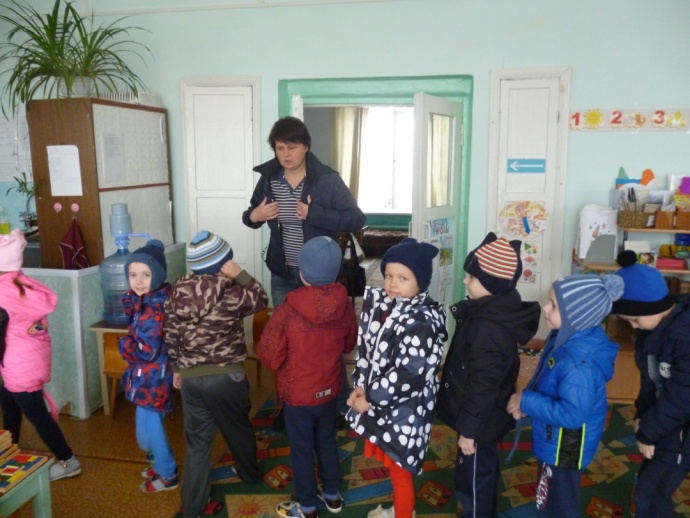 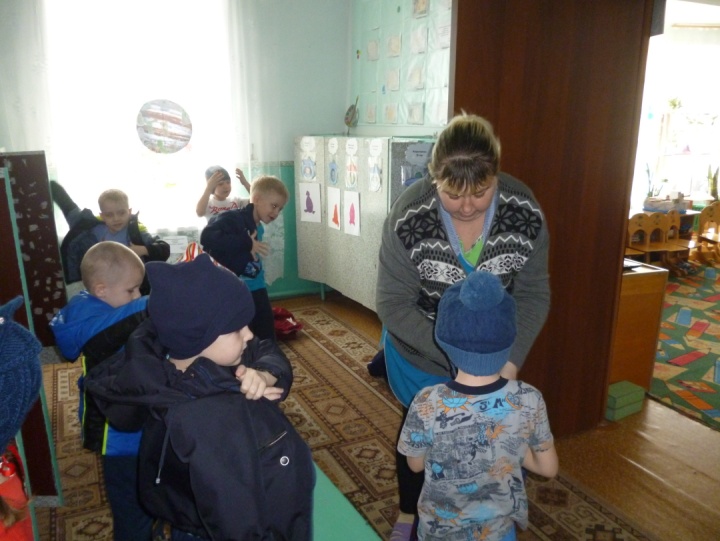 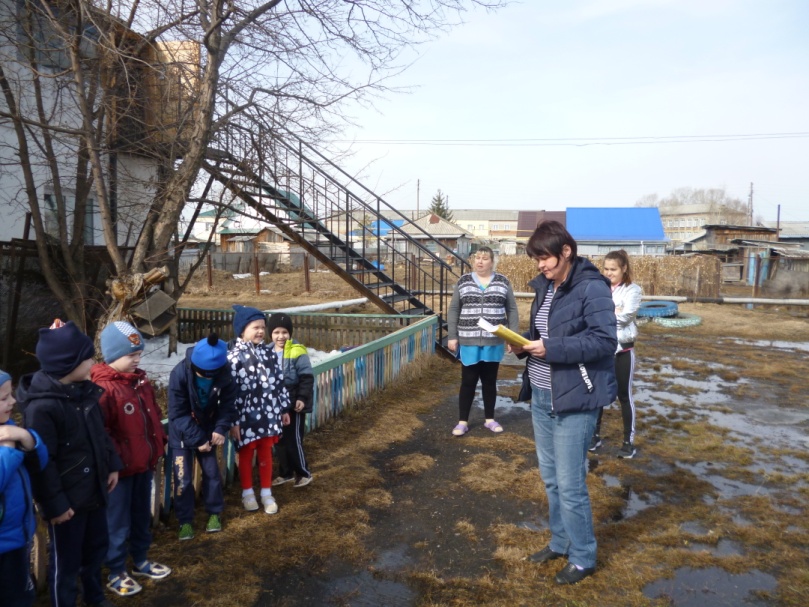 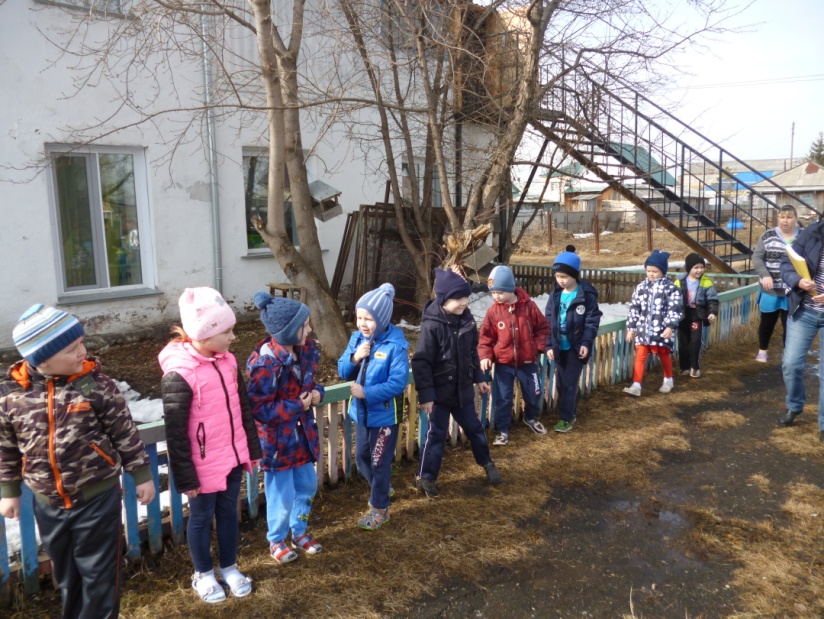 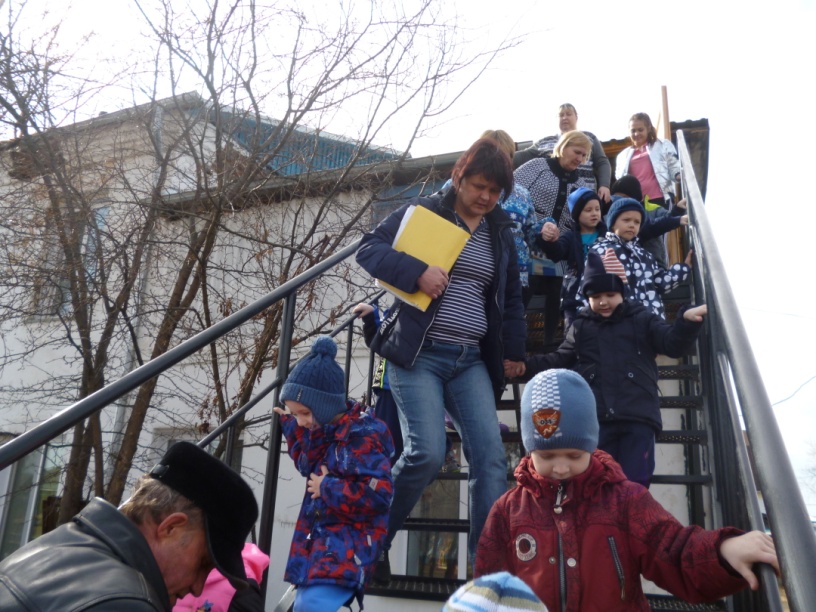 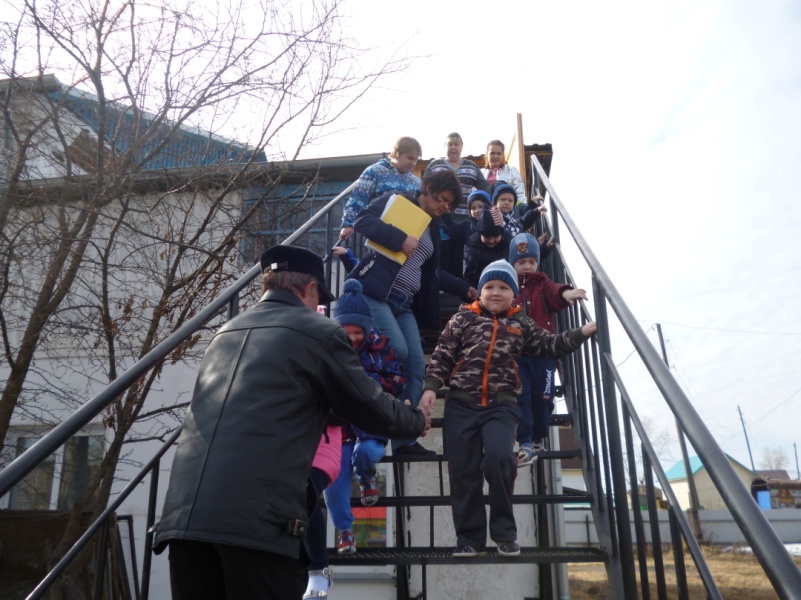 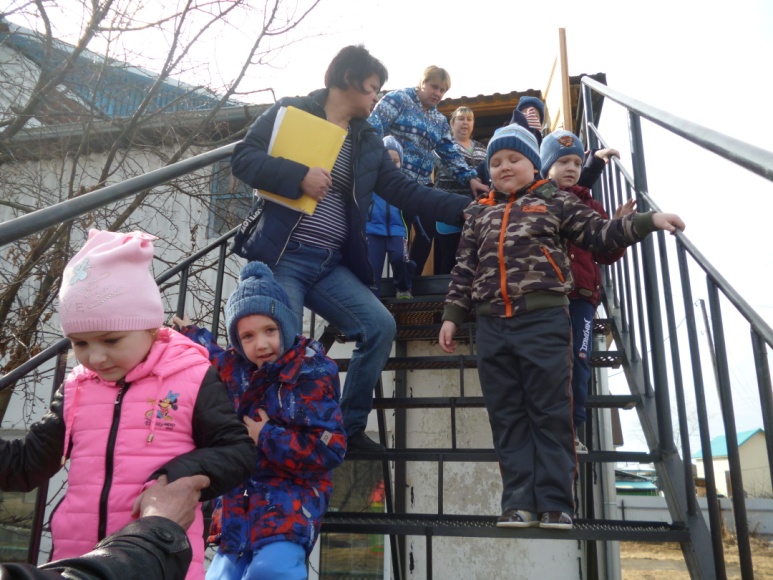 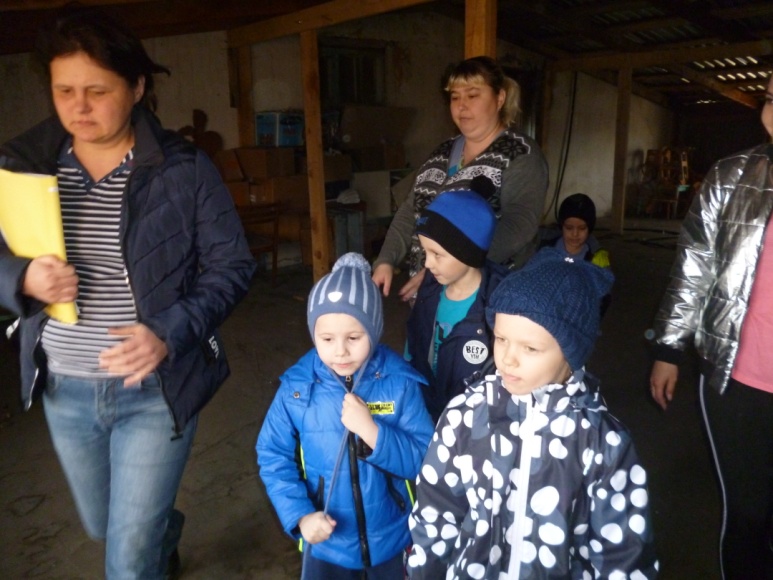 